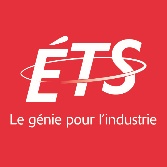 Décanat des étudesResearch Subject Identification Form – MASTER with DISSERTATIONPart 1 – MandatoryIDENTIFICATION Last name:      First name:      Permanent Code:      E-mail :      Discipline Title of dissertation:      SUPERVISIONResearch Director Last name :      First name :      Have you filled out and signed the Success Plan* (optional) with your Research Supervisor?Yes 	No  *Should you have any questions, please write to Nathalie.fernandez@etsmtl.ca Research Co-director (if applicable) If the co-director is from outside ÉTS, enclose his CV:Last name :      First name :      Home institution :      E-mail :       The external co-director must be approved by the Dean of Graduate Studies (Article 2.3 of RÉCS). Signature of Dean :							Date :     	IDENTIFICATION OF INDUSTRIAL PARTNEREnter the name(s) of industrial partner(s) :      CONFIDENTIALITYWill confidential information* be used or generated as part of this dissertation?		Yes 	No  	Please, see the Reference document.	CONFORMITY CERTIFICATIONWill your research project involve:* Conformity certification is ruled by official policies. When in doubt, please contact the coordinating office of the Comité d’éthique de la recherche (Research ethics committee) at CER@etsmtl.ca (items 1 -3) or Jack-Éric Vandenbroucke (item 4). See also the procedure and the web site of the Comité d’éthique de la recherchePart 2 – MANDATORYPROJECT ABSTRACTOBJECTIVESIdentify more precisely the main and specific objectives of your research.JUSTIFICATIONIdentify the scientific or technological problem your project will cover. MÉTHODOLOGYList the stages for achieving your primary project objective as well as the tools used, the methods proposed for completing each step (do not limit yourself to a task list). EXPECTED BENEFITS AND INDUSTRIAL IMPACT: Indicate the scope of your contribution at the scientific, technological, social, economic or environmental planning levels.Partie 3 – COURSE PLANComplete electronically and have it signed by your Research Director (you may convert into a PDF for more convenience) and submit by email to the Graduate Studies Office.CODE	TERM/YEAR1. MTR801	     2.      	     3.      	     4.      	     5.      	     NOTES : 2 mandatory courses (MTR801* and MTR871) + 3 optional or specialization courses + dissertation 30 credits.* The course MTR801 - Planning an engineering research project - must be taken in the 1st, or latest, in the 2nd term.The curriculum is not a course registration.  You must register for the courses shown during the course selection and change periods in CHEMINOT. This curriculum is subject to availability in each term.  Furthermore, it is completed only once and should last throughout the studies.Part 4 – SignaturesStudent : 	________________________________	Date     Research Director :  	________________________________	Date      Co-director (if applicable)	_______________________________	Date     Please - Complete electronically and have it signed by your Research Director (you may convert into a PDF for more convenience) and submit by email to the Graduate Studies Office.1. The recruitment of human participants? yes* noInitials2. The use of animals? yes* noInitials3. The use of data or biological materials collected from humans? yes* noInitials4. The use of controlled goods or materials? yes* noInitials